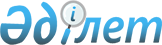 О внесении изменений и дополнений в приказ Министра финансов Республики Казахстан от 29 июля 2010 года № 383 "Об утверждении форм предписания выездной таможенной проверки и требования об устранении нарушений"
					
			Утративший силу
			
			
		
					Приказ Министра финансов Республики Казахстан от 20 февраля 2015 года № 107. Зарегистрирован в Министерстве юстиции Республики Казахстан 27 марта 2015 года № 10568. Утратил силу приказом Министра финансов Республики Казахстан от 10 декабря 2015 года № 645      Сноска. Утратил силу приказом Министра финансов РК от 10.12.2015 № 645 (вводится в действие с 01.01.2016).      В соответствии со статьями 220, 221, 221-1 Кодекса Республики Казахстан от 30 июня 2010 года «О таможенном деле в Республике Казахстан» ПРИКАЗЫВАЮ:



      1. Внести в приказ Министра финансов Республики Казахстан от 29 июля 2010 года № 383 «Об утверждении форм предписания выездной таможенной проверки и требования об устранении нарушений» (зарегистрированный в Реестре государственной регистрации нормативных правовых актов за № 6377, опубликованный 14 августа 2010 года № 215-216 (26276-26277) в газете «Казахстанская правда») следующие изменения и дополнения:



      заголовок изложить в следующей редакции:

      «Об утверждении форм документов таможенной проверки»;



      пункт 1 изложить в следующей редакции:

      «1. Утвердить:

      1) форму предписания о проведении выездной таможенной проверки согласно приложению 1 к приказу;

      2) форму требования об устранении нарушений по результатам выездной таможенной проверки согласно приложению 2 к приказу;

      3) форму акта камеральной таможенной проверки согласно приложению 3 к приказу;

      4) форму акта выездной таможенной проверки согласно приложению 4 к приказу;

      5) форму уведомления об устранении нарушений по результатам камеральной таможенной проверки согласно приложению 5 к приказу»;



      форму предписания -выездной таможенной проверки, утвержденную указанным приказом, изложить в новой редакции согласно приложению 1 к настоящему приказу;



      форму требования об устранении нарушений, утвержденную указанным приказом, изложить в новой редакции согласно приложению 2 к настоящему приказу;



      дополнить формой акта камеральной таможенной проверки согласно приложению 3 к настоящему приказу;



      дополнить формой акта выездной таможенной проверки согласно приложению 4 к настоящему приказу;

      дополнить формой уведомления об устранении нарушений по результатам камеральной таможенной проверки согласно приложению 5 к настоящему приказу.



      2. Комитету государственных доходов Министерства финансов Республики Казахстан (Ергожин Д.Е.) в установленном законодательством порядке обеспечить:



      1) государственную регистрацию настоящего приказа в Министерстве юстиции Республики Казахстан;



      2) в течении десяти календарных дней после государственной регистрации настоящего приказа его направление на официальное опубликование в периодических печатных изданиях и в информационно-правовой системе «Әділет»;



      3) размещение настоящего приказа на интернет-ресурс Министерства финансов Республики Казахстан.



      3. Настоящий приказ вводится в действие по истечении десяти календарных дней со дня его первого официального опубликования.      Министр финансов

      Республики Казахстан                       Б. Султанов

Приложение 1         

к приказу Министра финансов 

Республики Казахстан    

от 20 февраля 2015 года № 107Приложение 1         

к приказу Министра финансов 

Республики Казахстан   

от 29 июля 2010 года № 383 Форма            ___________________________                     «___» _______ 20__ г.

БИН органа                                       (дата регистрации)

государственных доходов)                            № __________ от «__» __________ 20 ___ г.

                                  (регистрация в органах прокуратуры)                          ПРЕДПИСАНИЕ № ______      В соответствии со статьей 122 Таможенного кодекса Таможенного

союза и со статьей 221 Кодекса Республики Казахстан «О таможенном

деле в Республике Казахстан»

1. Поручается _______________________________________________________

              (фамилия, имя, отчество, должность, наименование органа

                              государственных доходов)

2. Полное наименование проверяемого лица ____________________________

_____________________________________________________________________

3. ИИН/БИН: _______________________

4. Вид проверки: ____________________________________________________

5. Предмет проверки: ________________________________________________

6. Проверяемый период с «___» _______ 20 __ г. по «___» _____ 20 __г.

7. Срок проверки «_» календарных дней с момента вручения предписания.

8. Проверка продлена с «__» ________ 20 __ г. по «__» ______ 20 __ г.

9. Проверка приостановлена с «__» _____20 __ г. по «__» ____ 20 __ г.

                           с «__» _____20 __ г. по «__» ____ 20 __ г.

                           с «__» _____20 __ г. по «__» ____ 20 __ г.

10. Привлечь к проведению проверки следующих специалистов ___________

_____________________________________________________________________

   (фамилия, имя, отчество, должность, наименование организации)

________________________         __________      ____________________

(наименование органа               (МП.          (фамилия и инициалы)

государственных доходов)          подпись)      Отметка проверяемого лица об ознакомлении и получении предписания (копии).

«___» ____________ 20_г.                             ____________

                                                      (подпись)

время: ____ часов ___ минут      Примечание: Предписание оформляется на фирменном бланке письма

органа государственных доходов

Приложение 2         

к приказу Министра финансов 

Республики Казахстан    

от 20 февраля 2015 года № 107Приложение 2         

к приказу Министра финансов 

Республики Казахстан   

от 29 июля 2010 гола № 383 Форма                                         ТРЕБОВАНИЕ

                      об устранении нарушений

              по результатам выездной таможенной проверки«___» ___________ 20 ___ г.                               № ______      В соответствии со статьей 221-1 Кодекса Республики Казахстан «О

таможенном деле в Республике Казахстан» _____________________________

_____________________________________________________________________

           наименование органа государственных доходов

уведомляет Вас ______________________________________________________

                фамилия, имя, отчество (при его наличии), или полное

                            наименование проверяемого лица

_____________________________________________________________________

       идентификационный номер налогоплательщика (ИИН/ВИН)

_____________________________________________________________________

       юридический адрес и местонахождение проверяемого лица

о следующем (их) выявленном (ых) нарушении (ях) _____________________

_____________________________________________________________________

             подробное описание выявленных нарушений

на основании акта плановой выездной / внеплановой выездной таможенной

проверки

                        (нужное подчеркнуть)

от «__» _____________ 20 __ года № __________________________________

      В соответствии со статьей 221-1 Кодекса Республики Казахстан «О

таможенном деле в Республике Казахстан», Вам необходимо устранить

выявленные нарушение (я) в течение десяти рабочих дней со дня,

следующего за днем вручения настоящего требования, а также

предоставить: декларацию на товары/корректировку таможенной стоимости

грузовой таможенной декларации / корректировку

                          (нужное подчеркнуть)

декларации на товары, иные документы для таможенных целей: __________

_____________________________________________________________________

      В случае не исполнения требования, вынесенного органом

государственных доходов, Вы будете привлечены к ответственности в

соответствии с законодательством Республики Казахстан.

      В соответствии с главой 19 Кодекса Республики Казахстан «О

таможенном деле в Республике Казахстан», Вы имеете право обжаловать

настоящее требование вышестоящему органу государственных доходов и

(или) в суд.      Руководитель органа государственных доходов ___________________

                                                   (подпись, Ф.И.О.)

«___» ___________ 20__ г.      М. П.

Требование получил __________________________________________________

                     (Ф.И.О. проверяемого лица, подпись, печать)

«___» ___________ 20_г.

Требование вручил ___________________________________________________

                   (Ф.И.О. должностного лица органа государственных

                              доходов, подпись, дата)

Требование отправлено проверяемому липу _____________________________

               (подтверждающий документ о факте отправки и получения)

«___» ___________ 20_г.

Приложение 3         

к приказу Министра финансов 

Республики Казахстан    

от 20 февраля 2015 года № 107Приложение 3         

к приказу Министра финансов 

Республики Казахстан   

от 29 июля 2010 гола № 383 Форма                              КОМИТЕТ ГОСУДАРСТВЕННЫХ ДОХОДОВ

            МИНИСТЕРСТВА ФИНАНСОВ РЕСПУБЛИКИ КАЗАХСТАН                              АКТ

                  камеральной таможенной проверки

                    № _________________________«___» ____________ 20 __ г.

___________________________               ___________________________

(место и дата составления)                (место проведения проверки)

_____________________________________________________________________

          (наименование органа государственных доходов)

в соответствии со статьями 122, 131 Таможенного кодекса Таможенного

союза и статьями 211. 220, 221-1 Кодекса Республики Казахстан «О

таможенном деле в Республике Казахстан», на основании _______________

_____________________________________________________________________

    (основание назначения и (или) проведения таможенной проверки)

проведена камеральная таможенная проверка

Должностными лицами: ________________________________________________

                      (должность, фамилия, имя и отчество (при его

                            наличии) должностных лиц органа

_____________________________________________________________________

            государственных доходов, проводившего проверку)

в отношении _________________________________________________________

              фамилия, имя, отчество (при его наличии) либо полное

                        наименование проверяемого лица.

_____________________________________________________________________

    сведения о месте нахождения и месте фактического осуществления

                 деятельности проверяемого лица,

_____________________________________________________________________

             его идентификационные номера (ИИН, БИН)

Реквизиты текущего (расчетного) и иных банковских счетов проверяемого

лица: _____________________________

_____________________________________________________________________

Фамилия, имя и отчество (при его наличии) должностных лиц других

контролирующих органов, привлеченных в качестве специалистов к

проведению таможенной проверки, их должности: _______________________

Сведения о проверенных документах, в том числе представленных

проверяемым лицом:

_____________________________________________________________________

    (виды проверенных документов, период к которому они относятся,

_____________________________________________________________________

         и при необходимости перечень конкретных документов)

Сведения об использовании в ходе таможенной проверки иных форм

таможенного контроля: _______________________________________________

                               (сведения о формах таможенного

_____________________________________________________________________

        контроля, иных действиях, проведенных в ходе проверки)

Сведения о предыдущей проверке и принятых мерах по устранению ранее

выявленных нарушений таможенного законодательства Таможенного союза и

(или) Республики Казахстан: _________________________________________

_____________________________________________________________________

В ходе проверки установлено: ________________________________________

           (подробное описание выявленных фактов, свидетельствующих о

                                    нарушениях таможенного

_____________________________________________________________________

  законодательства Таможенного союза и (или) Республики Казахстан со

                        ссылкой, на соответствующие

_____________________________________________________________________

нормы нормативных правовых актов, требования которых нарушены, либо

                       сведения об их отсутствии)

Выводы по результатам таможенной проверки: __________________________

_____________________________________________________________________Приложения на _____ листах.

Должностные лица, проводившие камеральную таможенную проверку:

_____________________________                     ___________________

     (фамилия, инициалы)                                (подпись)

_____________________________                     ___________________

     (фамилия, инициалы)                                (подпись)

Второй экземпляр акта с _________ приложениями на ___ листах получил:

                  (количество приложений)

_____________________________________________________        ________

(должность, фамилия, инициалы, паспортные данные лица,      (подпись)

       получившего второй экземпляр акта)Второй экземпляр акта отправлено проверяемому лицу __________________

                         (подтверждающий документ о факте отправки и

                                                      получения)«___» ____________ 20 ___ г.

(дата получения второго экземпляра акта)

Приложение 4         

к приказу Министра финансов 

Республики Казахстан    

от 20 февраля 2015 года № 107Приложение 4         

к приказу Министра финансов 

Республики Казахстан   

от 29 июля 2010 гола № 383 Форма            «УТВЕРЖДАЮ»        

Руководитель органа    

государственных доходов  

(лицо, его замещающее)  

__________________    

Фамилия, инициалы     

________ _____       

подпись  дата                                КОМИТЕТ ГОСУДАРСТВЕННЫХ ДОХОДОВ

                  МИНИСТЕРСТВА ФИНАНСОВ РЕСПУБЛИКИ КАЗАХСТАН                                    АКТ

                        выездной таможенной проверки

                        № ____________________________«___» ___________ 20__ г.

_________________________                  __________________________

(место и дата составления)                (место проведения проверки)

_____________________________________________________________________

          (наименование органа государственных доходов)

в соответствии со статьями 122, 132 Таможенного кодекса Таможенного

союза и статьями 211, 221, 221-1 Кодекса Республики Казахстан «О

таможенном деле в Республике Казахстан», предписанием выездной

таможенной проверки от «___» _________ 20 ___ г.

№ ________, зарегистрированным в УКПСиСУ ГП РК за №___ от «___»

___________ 20 ___ г. и на основании ________________________________

       (основание назначения и (или) проведения таможенной проверки)

проведена _____________________________ выездная таможенная проверка:

         (плановая, внеплановая, внеплановая встречная)

Должностными лицами: ________________________________________________

                       (должность, фамилия, имя и отчество (при его

                            наличии) должностных лиц органа

_____________________________________________________________________

              государственных доходов, проводившего проверку)

в отношении _________________________________________________________

              фамилия, имя, отчество (при его наличии) либо полное

                        наименование проверяемого лица.

_____________________________________________________________________

    сведения о месте нахождения и месте фактического осуществления

                   деятельности проверяемого лица,

_____________________________________________________________________

              его идентификационные номера (ИИН, БИН)

Реквизиты текущего (расчетного) и иных банковских счетов проверяемого

лица: _______________________________________________________________

руководитель проверяемого лица: _____________________________________

                                      (фамилия, имя, отчество)

Должностные лица проверяемого лица, ответственных за ведение

таможенной и финансовой отчетности, уплату таможенных платежей и

налогов, взимаемых органами государственных доходов: ________________

                                             (фамилия, имя, отчество)

Фамилия, имя и отчество (при его наличии) должностных лиц других

контролирующих органов, привлеченных в качестве специалистов к

проведению таможенной проверки, их должности: _______________________

Срок проведения проверки: с «__» ______ 20__ г. по «__» _____ 20__ г.

Проверка приостанавливалась с: «__» ____ 20__ г. по «__» ____ 20__ г.

Проверка продлена: «__» ______ 20__ г. по «__» _____ 20__ г.

Проверяемый период: «__» ______ 20__ г. по «__» _____ 20__ г.

Сведения о проверенных документах, в том числе представленных

проверяемым лицом: __________________________________________________

       (виды проверенных документов, период к которому они относятся.

_____________________________________________________________________

         и при необходимости перечень конкретных документов)

Сведения об использовании в ходе таможенной проверки иных форм

таможенного контроля: _______________________________________________

                               (сведения о формах таможенного

_____________________________________________________________________

       контроля, иных действиях, проведенных в ходе проверки)

Сведения о предыдущей проверке и принятых мерах по устранению ранее

выявленных нарушений таможенного законодательства Таможенного союза и

(или) Республики Казахстан: _________________________________________

_____________________________________________________________________

В ходе проверки установлено: ________________________________________

(подробное описание выявленных фактов, свидетельствующих о нарушениях

                                   таможенного

_____________________________________________________________________

законодательства Таможенного союза и (или) Республики Казахстан со

                       ссылкой, на соответствующие

_____________________________________________________________________

нормы нормативных правовых актов, требования которых нарушены, либо

                       сведения об их отсутствии)

Выводы по результатам таможенной проверки: __________________________

_____________________________________________________________________Приложения на ___ листах.

Должностные лица, проводившие выездную таможенную проверку:

________________________________                       ______________

       (фамилия, инициалы)                               (подпись)

________________________________                       ______________

       (фамилия, инициалы)                               (подпись)

Второй экземпляр акта с ___________ приложениями на __листах получил:

                  (количество приложений)

______________________________________________________       ________

(должность, фамилия, инициалы, паспортные данные лица,      (подпись)

       получившего второй экземпляр акта)«___» _______________ 20 __ г.

(дата получения второго экземпляра акта)

Приложение 5         

к приказу Министра финансов 

Республики Казахстан    

от 20 февраля 2015 года № 107Приложение 5         

к приказу Министра финансов 

Республики Казахстан   

от 29 июля 2010 гола № 383 Форма                                          УВЕДОМЛЕНИЕ

                  об устранении нарушений по результатам

                    камеральной таможенной проверки«___» ___________ 20 __г.                                    № ______      В соответствии со статьей 220 Кодекса Республики Казахстан

«О таможенном деле в Республике Казахстан» __________________________

_____________________________________________________________________

          наименование органа государственных доходов

уведомляет Вас ______________________________________________________

                фамилия, имя, отчество (при его наличии), или полное

                           наименование проверяемого лица,

_____________________________________________________________________

                его идентификационные номера (ИИН/БИН)

_____________________________________________________________________

      юридический адрес и местонахождение проверяемого лица

о следующем (их) нарушении (ях), выявленном (ых) на основании акта

камеральной таможенной проверки № __________ от «__» _________ 20 __

года, по следующим таможенным декларациям:      В соответствии со статьей 221-1 Кодекса Республики Казахстан «О таможенном деле в Республике Казахстан», Вам необходимо самостоятельно устранить указанные нарушения путем исполнения настоящего уведомления в течение десяти рабочих дней со дня, следующего за днем вручения (получения) настоящего уведомления.

      В соответствии со статьей 220 Кодекса Республики Казахстан «О таможенном деле в Республике Казахстан», самостоятельным устранением нарушений, выявленных по результатам камеральной таможенной проверки, признается исполнение требований, содержащихся в уведомлении об устранении нарушений, в том числе путем представления проверяемым лицом корректировки декларации на товары и ее электронную копию, в случае корректировки таможенной стоимости товаров - также декларацию таможенной стоимости и ее электронную копию, а в случае уплаты таможенных пошлин, налогов и иных платежей, - также документы и (или) сведения, подтверждающих их уплату.

      В случае несогласия с указанными в уведомлении нарушениями проверяемое лицо может обжаловать такое уведомление в порядке, установленном законодательством Республики Казахстан.

      Декларант не привлекается к ответственности, установленной законами Республики Казахстан при самостоятельном устранении нарушений, выявленных по результатам камеральной таможенной проверки в срок, установленный пунктом 13 статьи 221-1 настоящего Кодекса.

      В случае неисполнения уведомления об устранении нарушений, выявленных по результатам камеральной таможенной проверки, в срок, установленный пунктом 13 статьи 221-1 Кодекса Республики Казахстан «О таможенном деле в Республике Казахстан», выносится уведомление о погашении задолженности по таможенным платежам, налогам и пеням в соответствии со статьями 159 и 160 Кодекса Республики Казахстан «О таможенном деле в Республике Казахстан».      Руководитель органа государственных доходов ___________________

                                                   (подпись, Ф.И.О.)

«__» ___________ 20__г.              М. П.

Уведомление получил _________________________________________________

                       (Ф.И.О. проверяемого лица, подпись, печать)

«__» ___________ 20__г.

Уведомление вручил __________________________________________________

                    (Ф.И.О. должностного лица органа государственных

                                доходов, подпись, дата)

Уведомление отправлено проверяемому лицу ____________________________

          (документ, подтверждающий факт отправки и (или) получения)

«__» ___________ 20__г.
					© 2012. РГП на ПХВ «Институт законодательства и правовой информации Республики Казахстан» Министерства юстиции Республики Казахстан
				№

п/пРегистрационный номер

декларации на товарыПорядковый

номер товараНомер

графы/

подраздела

графыРанее

указанные

сведенияИзмененные и(или)

дополненные сведения12345612